Использование многофункционального нестандартного оборудования в процессе организации самостоятельной двигательной активности детейКуликова Оксана Алексеевнавоспитатель высшей квалификационной категорииМБДОУ «Детский сад №109»г. Дзержинск, Нижегородская обл.Одной из приоритетных задач формирования здорового образа жизни у детей является создание мотивации, обучение и привитие навыков здорового образа жизни. Важным направлением в формировании у детей раннего возраста основ здорового образа жизни является правильно организованная развивающая  предметно-пространственная среда, прежде всего это двигательная среда. Она должна носить развивающий характер, быть разнообразной, динамичной, трансформируемой, полифункциональной.В настоящее время замечено значительное сокращение двигательной деятельности детей. Мы на практике убеждаемся в снижении интереса детей раннего возраста к двигательной активности, их малоподвижности, нежелании принимать участие в играх и упражнениях. Именно гиподинамия в детском возрасте приводит чаще всего к снижению уровня здоровья малышей раннего возраста.      Наблюдая за детьми своей группы, я отметила, что если  в организованной деятельности дети проявляли двигательную активность, то в самостоятельной деятельности многие малоподвижны: с неохотой играли в подвижные игры,  редко брали физкультурное оборудование, отдавали предпочтение настольным играм.     Моя задача - насыщение пространства  недорогим, нестандартным, многофункциональным оборудованием и инвентарем, отвечающим гигиеническим, эстетическим и другим требованиям, которая соответствует всем санитарно-гигиеническим требованиям и нормам.В силу недостаточного материального обеспечения, отсутствия возможности приобрести нужное дорогостоящее оборудование, желание, организовать физкультурно-оздоровительную деятельность эффективно, разнообразно и увлекательно, побудило использовать нестандартное физкультурное оборудование. Я предположила, если организовать физическое развитие детей с использованием нестандартного оборудования, то это приведёт к оптимизации уровня двигательной активности детей и может рассматриваться как одно из действенных средств сохранения здоровья ребёнка, улучшения его физической подготовленности, обогащения двигательного опыта, увеличения творческого и познавательного потенциала.  	Понятие «нестандартный» - не соответствующий стандарту, не избитый, не шаблонный, оригинальный. Нестандартное физкультурное оборудование – это оборудование, сделанное своими руками из подручных средств и материалов. Каркас ширмы-раскладушки изготовлен из пластиковых водопроводных труб, соединенных уголками. Три  секции скрепляются специальными соединителями. Внутри каркаса  используются тканевые растяжки (синего, желтого и зеленого цветов) с прорезями в форме геометрических фигур (круг,  треугольник, квадрат), колокольчики на лентах, разноцветные резиновые шнуры, легкие подвесы (ленты, платки и т. д.). В качестве дополнительного оборудования могут использоваться мячи большого, среднего и малого диаметра (футбольные, резиновые, пластиковые, вязаные), мелкие сыпучие предметы, массажные коврики и т. д.  	Эта красочная многофункциональная ширма, вызывает не только большой восторг у детей, но и позволяет расширить возможности для выполнения многообразных движений, упражнений.Многофункциональная ширма призвана содействовать решению, как  задач целенаправленного развития двигательной деятельности  детей, так и решению задач социально-коммуникативного и познавательного развития.Задачи двигательной деятельности: ·  совершенствовать двигательные навыки: ловкость, точность, четкость, гибкость, координацию движений, ориентацию в пространстве, быстроту реакции, зрительно-моторную координацию; ·  обогащать двигательный опыт, развивать креативность в двигательной деятельности. Задачи  социально-коммуникативного  развития: ·  создавать условия для получения детьми положительного коммуникативного опыта совместной деятельности в паре, в группе и команде; ·  развивать позитивное отношение к себе и другим детям; ·  развивать сообразительность, креативность в решении проблем. Задачи познавательного развития: ·  закреплять понятия форм, цветов, геометрических фигур.Применение многофункциональной ширмы вносит разнообразие в занятия физической культурой и придает эффект новизны, позволяет шире использовать знакомые упражнения, варьировать задания. Нестандартное оборудование объединяет физкультуру с игрой, что создает условия для наиболее полного самовыражения ребенка в двигательной деятельности. Использование ярких цветных пособий повышает у детей интерес к деятельности, придает ей необходимую эмоциональную окраску.Дети с удовольствием включаются в любой вид деятельности  с использованием ширмы, а благодаря ее полифункциональности каждый находит задание по душе. Яркое нестандартное оборудование способствует укреплению мотивации детей, поддерживает их интерес к двигательной деятельности, увлекает, создает положительный эмоциональный фон и имеет разносторонний развивающий эффект. Двигательный опыт у малышей ещё не велик, поэтому самостоятельная двигательная деятельность проходит под  моим наблюдением при непосредственном моем  участии. Наблюдая за детьми, играя с ними, вижу, как формируются интересы малышей, к чему они больше склонны. Личное участие в играх с детьми активизирует малышей, создаёт у них радостное настроение. Помогаю ребёнку своевременно сменить вид деятельности, чтобы не допустить утомления.При работе с многофункциональной ширмой использую музыкальное сопровождение - еще один способ заинтересовать детей. Для осуществления использую колонку. Весёлая музыка повышает двигательную активность детей, создает хорошее настроение, заряжает положительной жизненной энергией. При организации и проведении двигательной активности детей не только не запрещается улыбаться, но и приветствуются все проявления хорошего настроения. Яркими жестами, хлопками дети выражают свою радость от проделанной работы. Они не замечают усталости, для них нет преград на пути овладения сложными упражнениями. Они уверены в успехе, у них всё получается. А сейчас расскажу немного об использование многофункциональной ширмы.  Цветные мишени используются в метании, как цветные ориентиры. Развивается  ловкость, навыки точного попадания в цель.Чтобы закрепить у детей навык  подлезания, я  прикрепляла  к перекладине ширмы  колокольчики и предлагала детям проползти так, чтобы не задеть колокольчик.Упражнения в ходьбе совершенствуются в трансформации «Воротики». Дети встают в шеренгу и берут друг друга за плечи (или поясок). Педагог водит вереницу по группе в разных направлениях и приговаривает: «Вот какая у нас веревочка (змейка, ленточка)».При работе с ширмой,   использую экспрессивные оценочные высказывания, выражающие поощрение, опережающую поддержку и эмоциональное одобрение действиям ребенка. Всегда говорю малышам: «Вот какие вы ловкие и быстрые! Вот какие вы молодцы!». Мое позитивное эмоциональное состояние передаётся детям. 	«Ветерок» применяется для дыхательной гимнастики. Развивается  дыхательная мускулатура, координация движений, вырабатывается правильное ритмичное дыхание. В  зависимости от времени года и проводимого мероприятия можно поменять  элементы (бабочки, осенние разноцветные листья, дождинки, снежинки).Трансформация «Тоннель» совершенствует  у детей навыки ползания на четвереньках, побуждает их к этому движению, учит проползать под препятствием, не задевая его. Развивает координацию движений, гибкость, ловкость.Если поставить секции ширмы горизонтально на пол, то ее можно использовать для закрепления навыков в подлезании, бегать по лабиринтам. Если секции ширмы поставить раздельно друг от друга на специальные подставки, то появляются новые функциональные возможности: можно закреплять прыжковые, беговые навыки и участвовать в играх-эстафетах.Перекладины ширмы, положенной на пол, используются для  формирования навыков прыжков  и  перешагивания через препятствие.Так же перекладины ширмы используются для профилактики плоскостопия и улучшения кровообращения в нижних конечностях.Применяя нестандартное оборудование на физкультурных занятиях, играх и игровых упражнениях, занятиях на свежем воздухе  повысился интерес детей к различным видам двигательной деятельности, поднялся эмоциональный настрой. Дети раннего возраста выполняют упражнения с ширмой с большим удовольствием.  Хочется отметить достигнутые мной результаты: возросший интерес детей к разным видам движений, изобретательность в самостоятельной двигательной деятельности. Все это лишь начало работы по совершенствованию ширмы, изобретению его новых видов и внедрения в работу с детьми.Литература:1. Лайзане С.Я. «Физическая культура для малышей».19892.От рождения до школы. Основная  общеобразовательная программа дошкольного образования/ Под ред. Н. Е. Вераксы,  Т.С. Комаровой, М. А. Васильевой. – М.: МОЗАИКА – СИНТЕЗ,  2017.3.Степаненкова Э. Методика физического воспитания. М.: 2005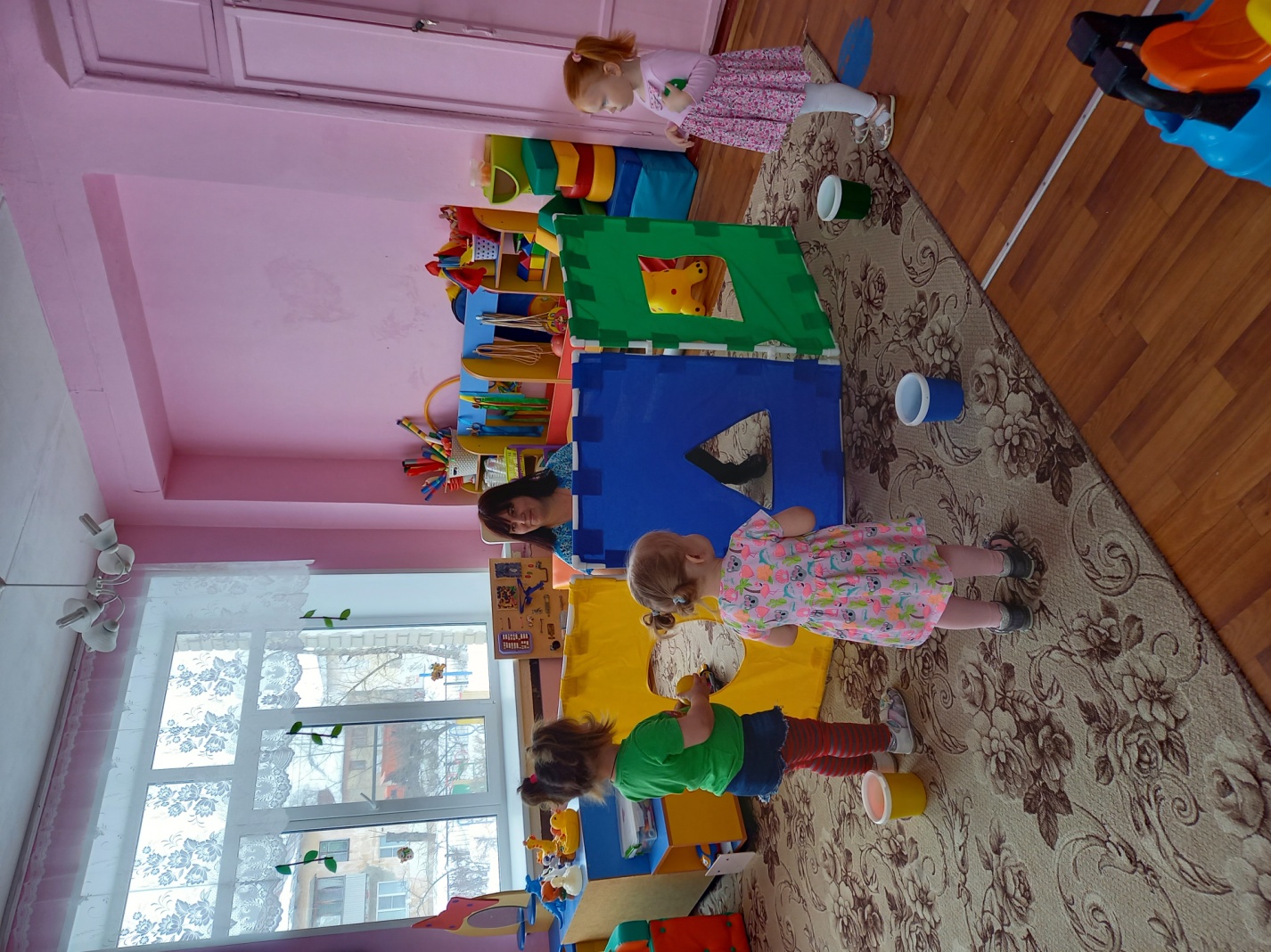 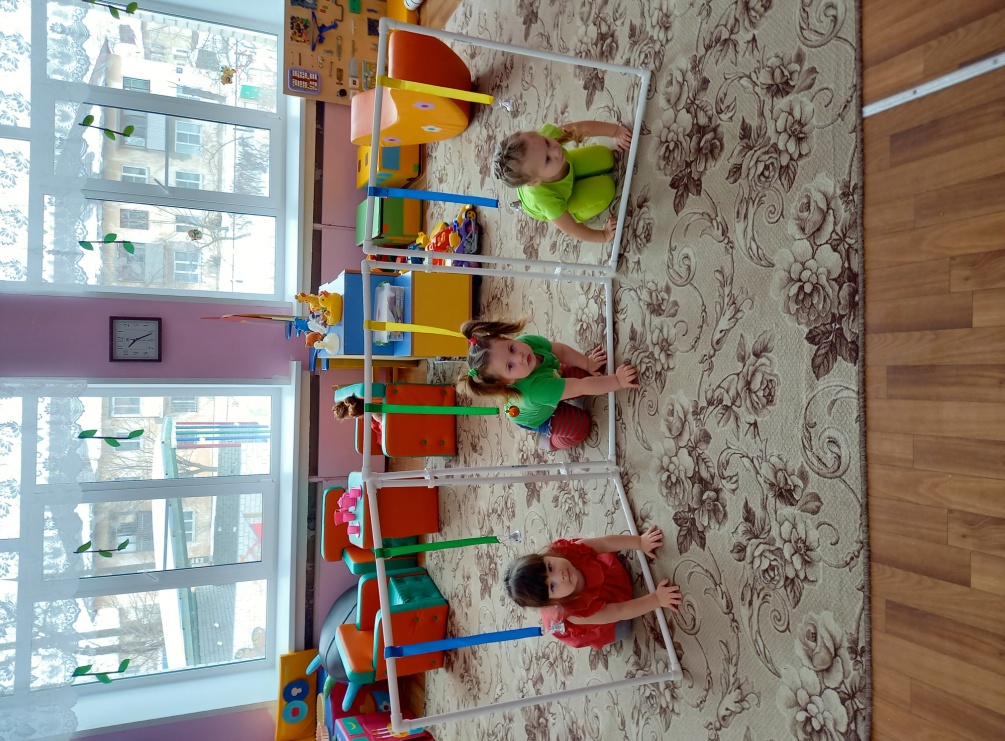 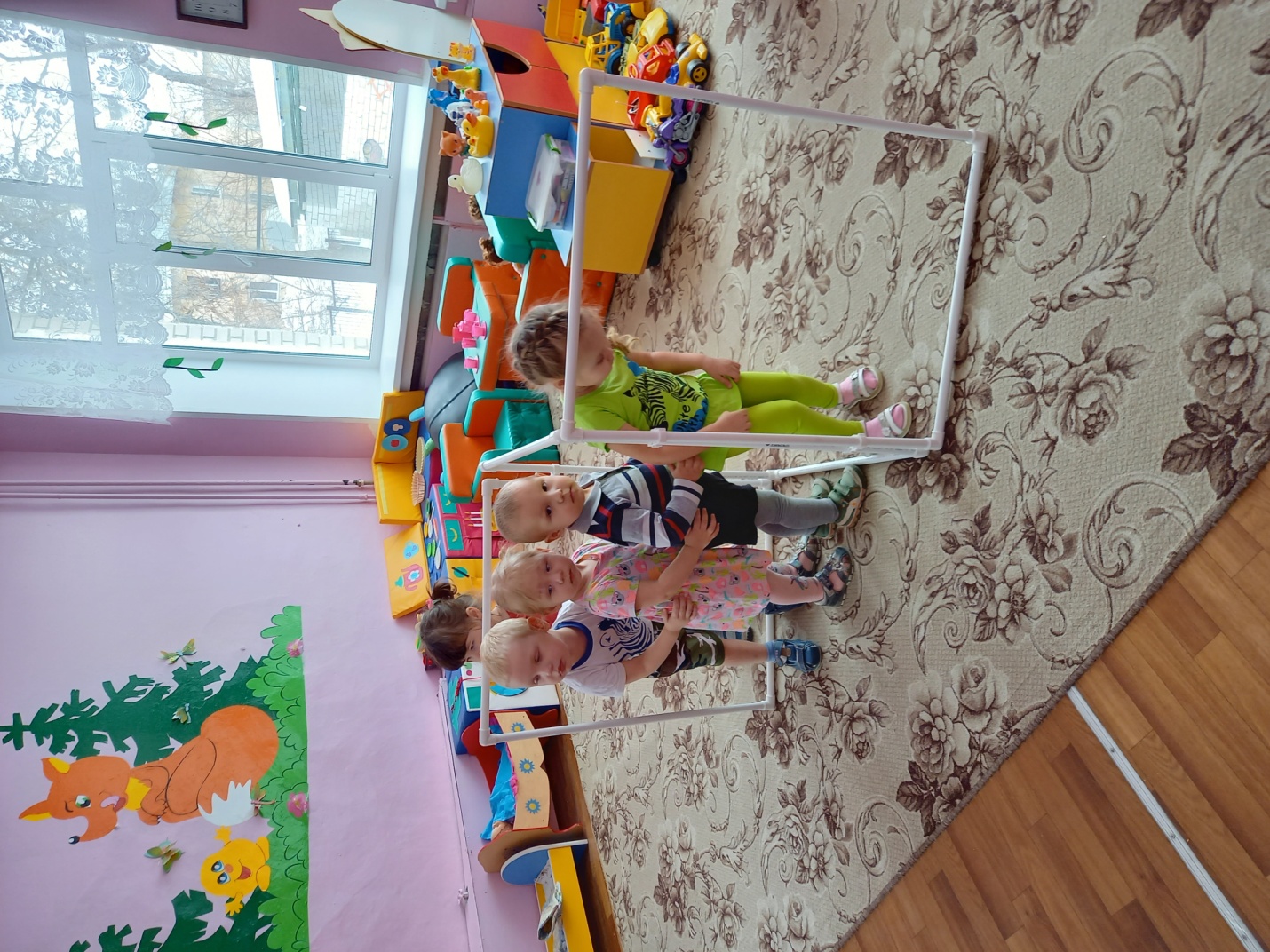 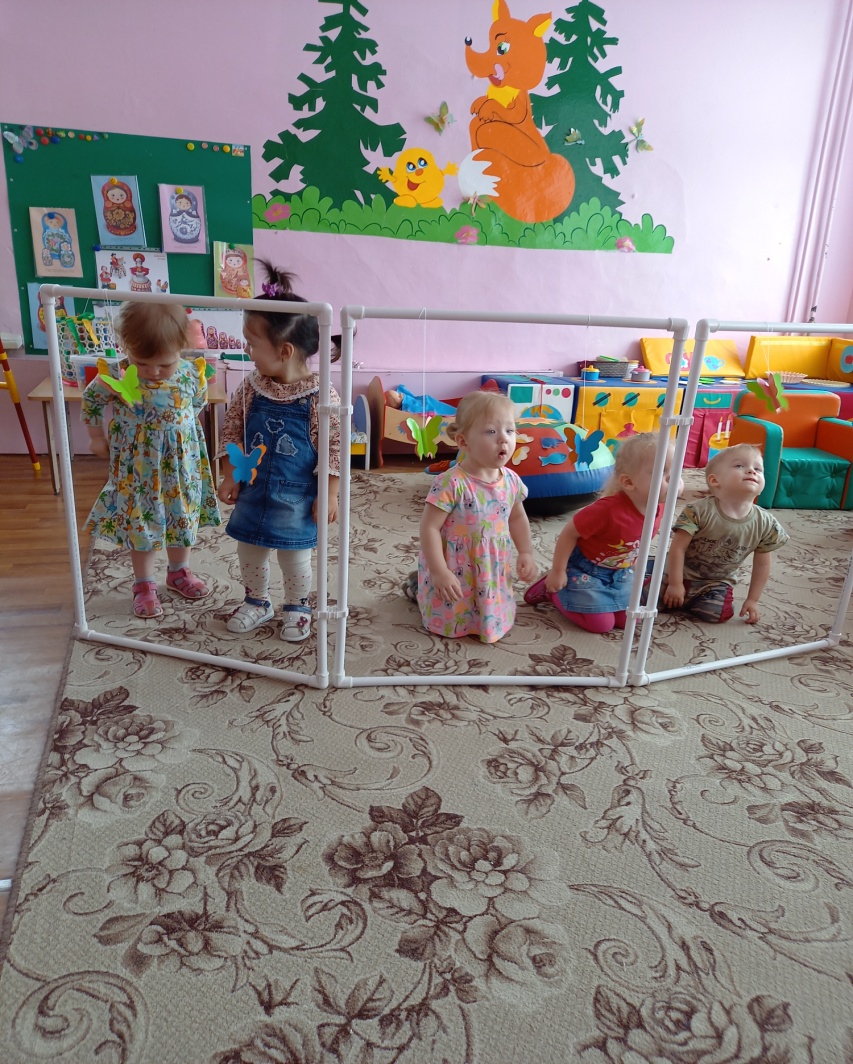 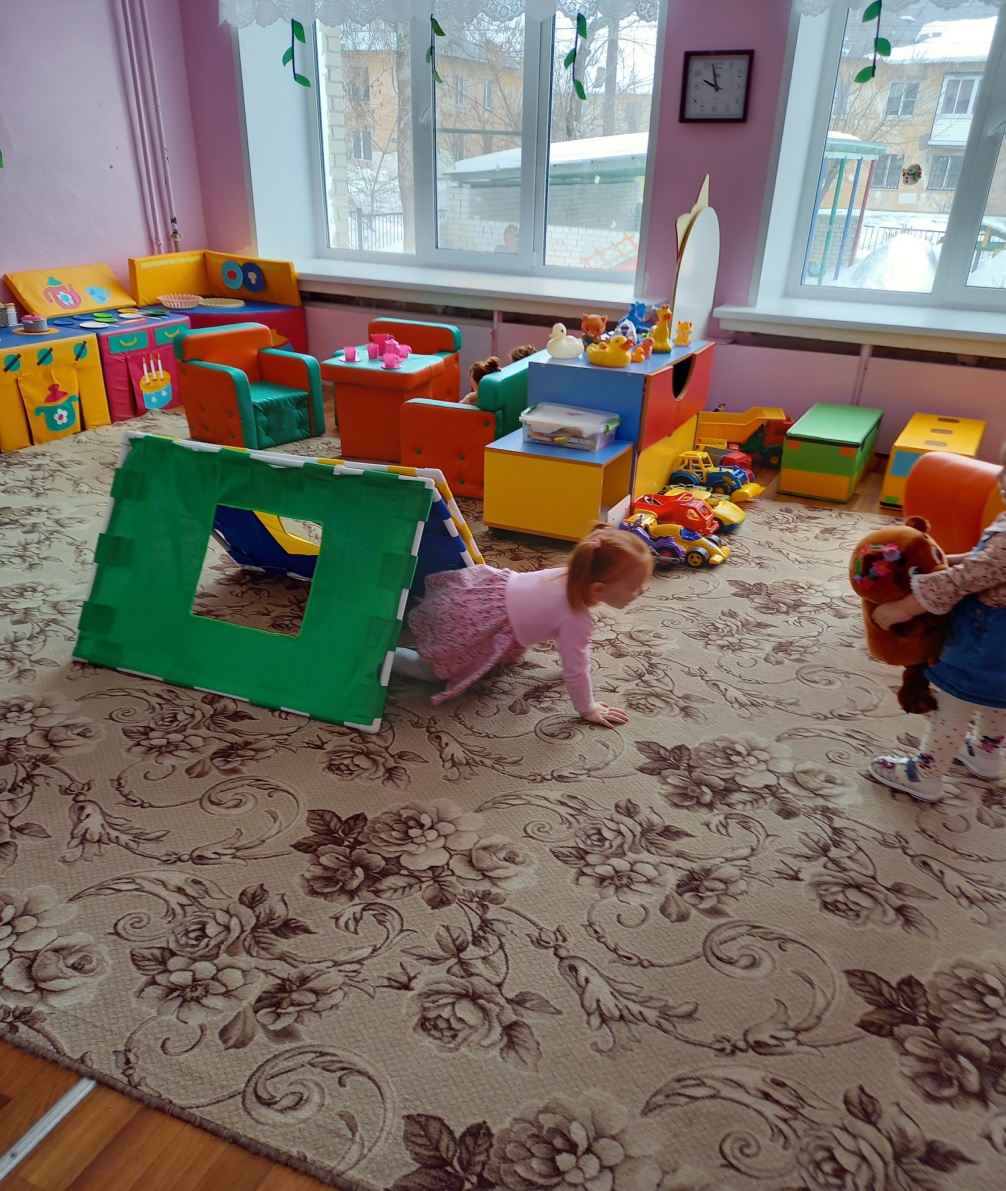 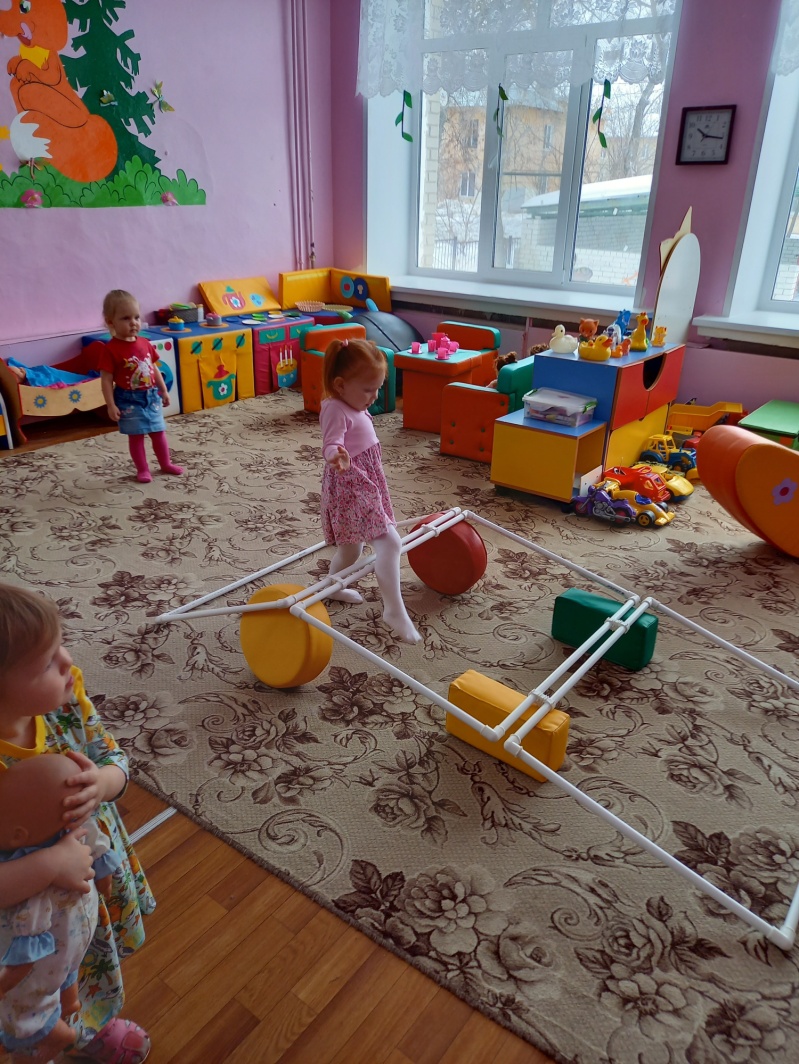 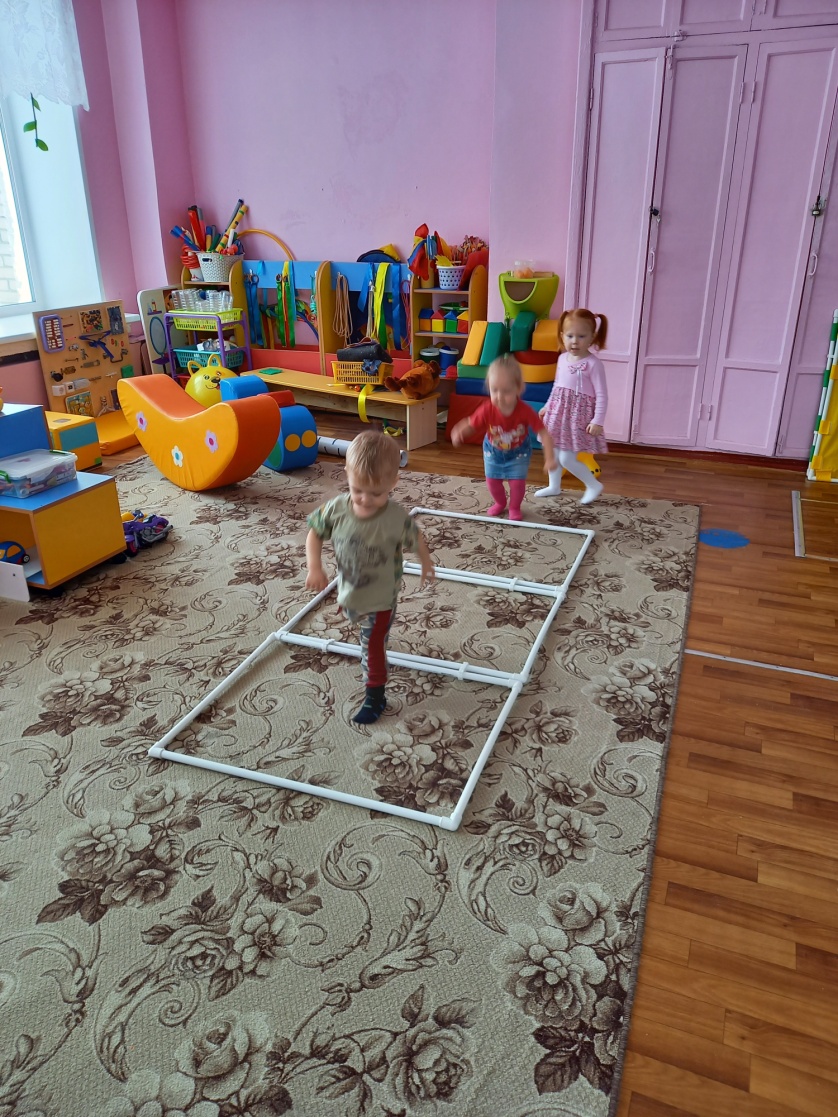 